KATA PENGANTAR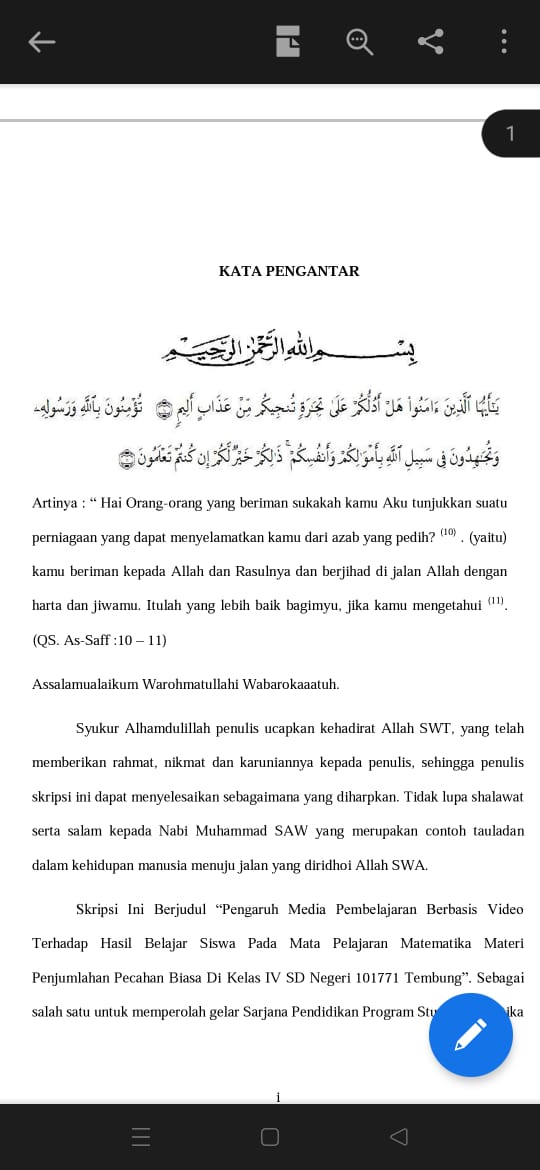 Puji syukur saya panjatkan kehadirat Allah Swt. atas rahmat, taufiq, dan hidayah-Nya, sehingga penyusun dapat menyelesaikan laporan proposal tentang “Analisis Penerapan Media Audio Visual Pada Pembelajaran IPS Kelas IV SD Negeri 101966 Pertangguhan”.Skripsi ini disusun sebagai salah satu syarat untuk wisuda. Pada kesempatan ini penyusun mengucapkan terimakasih kepada semua pihak yang telah membantu dalam proses penyusunan skripsi ini dengan baik secara material maupun moril pada saat pra kegiatan, pelaksanaan sampai pasca-kegiatan. Penyusun mengucapkan ucapan terimakasih kepada : Tuhan yang Maha Esa atas nikmat, anugerah, dan keberkahan-Nya, dan tak lupa pula kepada kedua orang tua yang telah memberikan dukungan moral dan motivasi bagi penyusun serta do’a dari beliau. Dan juga kepada pihak Medanyang telah membantu dalam pelaksanaan penelitian dengan baik.Penyusun menyadari bahwa dalam penyusunan skripsi ini masih jauh dari kata sempurna maka dari itu penyusun mengharapkan kritik, saran dan masukan yang bersifat membangun yang akan diberikan kepada penyusun guna untuk memperbaiki laporan ini. Semoga laporan ini dapat bermanfaat bagi para pembaca dan khususnya kepada penyusun sendiriOleh karena itu, pada bagian ini, peneliti juga ingin menyampaikan Terima kasih dan penghargaan sebesar-besarnya kepada: Bapak H. Hardi Mulyono, SE, M.AP selaku Rektor Universitas Muslim Nusantara Al Washliyah Medan.Bapak Drs. Samsul Bahri, M.Si selaku Dekan Fakultas Keguruan Ilmu Pendidikan  Universitas Muslim Nusantara Al Washliyah Medan.Ibu Dra. Sukmawarti, M.Pd selaku ketua Prodi Pendidikan Guru Sekolah Dasar  Universitas Muslim Nusantara Al Washliyah Medan.Ibu Nurmairina, S.Pd.I, M.Pd selaku Dosen Pembimbing  yang telah meluangkan waktu di sela-sela kesibukan untuk memberikan bimbingan, arahan, dan wewenang selama proses penulisan skripsi ini.Bapak/Ibu Dosen Universitas Muslim Nusantara Al Washliyah Medan yang telah memberikan ilmu yang bermanfaat bagi pengembangan wawasan keilmuan selama mengikuti perkuliahan dan penulisan skripsi ini.Kepada keluarga tercinta yaitu kedua orang tua saya serta saudara-saudara saya yang sudah mendukung dan tidak pernah berhenti dan merasa bosan dalam memberikan motivasi, nasehat, bimbingan dan bantuan materi sehingga penulis dapat menyelesaikan proposal  ini.Diakhir kata, kiranya skripsi ini ada manfaatnya bagi kita semua, dan kiranya Allah SWT senantiasa melimpahkan rahmat dan karunia-Nya kepada kita semua. Amin 								Medan,                  2021Hormat PenulisADELIA PUSPITANPM : 171434124